
Employee Satisfaction Survey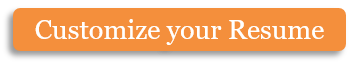 Please rate the following items on a scale from 1 to 5, with 1 being “strongly disagree” and 5 being “strongly agree.”What could be done to make working for the Happy Customer Call Center more pleasant?Are there any changes in procedure that you would like to recommend in order to make operations flow more smoothly?Are there any other comments you would like to share?Copyright information - Please read© This Free Microsoft Office Template is the copyright of Hloom.com. You can download and modify this template for your own personal use. You can (and should!) remove this copyright notice (click here to see how) before customizing the template.You may not distribute or resell this template, or its derivatives, and you may not make it available on other websites without our prior permission. All sharing of this template must be done using a link to http://www.hloom.com/. For any questions relating to the use of this template please email us - info@hloom.comDate:Department:Supervisor’s Name:Supervisor’s Name:I am satisfied with the level of work that is expected of me each day.I am satisfied with the level of work that is expected of me each day.I am satisfied with the level of work that is expected of me each day.I am satisfied with the level of work that is expected of me each day.I am satisfied with the level of work that is expected of me each day.I am satisfied with the level of work that is expected of me each day.12345The training I received adequately prepared me for this position.The training I received adequately prepared me for this position.The training I received adequately prepared me for this position.The training I received adequately prepared me for this position.The training I received adequately prepared me for this position.The training I received adequately prepared me for this position.12345My work environment is comfortable, allowing me to do my job without difficulty.My work environment is comfortable, allowing me to do my job without difficulty.My work environment is comfortable, allowing me to do my job without difficulty.My work environment is comfortable, allowing me to do my job without difficulty.My work environment is comfortable, allowing me to do my job without difficulty.My work environment is comfortable, allowing me to do my job without difficulty.12345The equipment I use functions well and makes my job stress-free.The equipment I use functions well and makes my job stress-free.The equipment I use functions well and makes my job stress-free.The equipment I use functions well and makes my job stress-free.The equipment I use functions well and makes my job stress-free.The equipment I use functions well and makes my job stress-free.12345My supervisor is always available to answer any questions that I may have during the workday.My supervisor is always available to answer any questions that I may have during the workday.My supervisor is always available to answer any questions that I may have during the workday.My supervisor is always available to answer any questions that I may have during the workday.My supervisor is always available to answer any questions that I may have during the workday.My supervisor is always available to answer any questions that I may have during the workday.12345I am made to feel as though I am a part of the team.I am made to feel as though I am a part of the team.I am made to feel as though I am a part of the team.I am made to feel as though I am a part of the team.I am made to feel as though I am a part of the team.I am made to feel as though I am a part of the team.12345Hard work and attention to detail are properly rewarded.Hard work and attention to detail are properly rewarded.Hard work and attention to detail are properly rewarded.Hard work and attention to detail are properly rewarded.Hard work and attention to detail are properly rewarded.Hard work and attention to detail are properly rewarded.12345The pay and benefits offered by this company are reasonable.The pay and benefits offered by this company are reasonable.The pay and benefits offered by this company are reasonable.The pay and benefits offered by this company are reasonable.The pay and benefits offered by this company are reasonable.The pay and benefits offered by this company are reasonable.12345I look forward to coming to work every day.I look forward to coming to work every day.I look forward to coming to work every day.I look forward to coming to work every day.I look forward to coming to work every day.I look forward to coming to work every day.12345I believe that there are ample opportunities for promotions within this company.I believe that there are ample opportunities for promotions within this company.I believe that there are ample opportunities for promotions within this company.I believe that there are ample opportunities for promotions within this company.I believe that there are ample opportunities for promotions within this company.I believe that there are ample opportunities for promotions within this company.12345I would recommend family and friends to apply for work here.I would recommend family and friends to apply for work here.I would recommend family and friends to apply for work here.I would recommend family and friends to apply for work here.I would recommend family and friends to apply for work here.I would recommend family and friends to apply for work here.12345I plan to be working here five years from now.I plan to be working here five years from now.I plan to be working here five years from now.I plan to be working here five years from now.I plan to be working here five years from now.I plan to be working here five years from now.12345